МОУ «Серебряно – Прудская средняя общеобразовательная школаимени маршала В. И. Чуйкова»Мастер – класс.Фрагмент урока русского языка с использованием интерактивной доски и  системой голосования.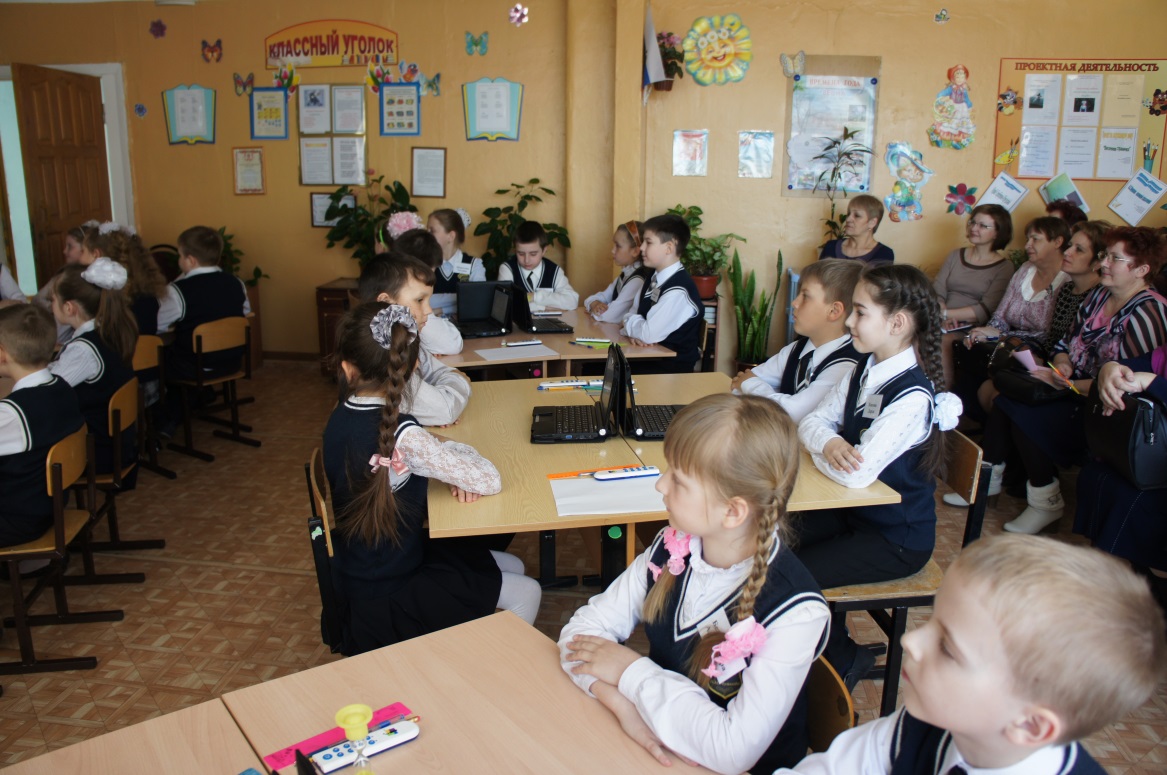 Учитель: Колганова Елена Владимировна                                                                       Дата проведения урока: 10. 04. 2014г.Цели и задачи урока:●обобщить изученное по теме «Имя прилагательное»; формировать умения определять род, число, падеж имён прилагательных;●развивать умения с неутбуками  с системой голосования и контроля знаний в парах и в группах;●привить любовь к природе и весенним первым цветам. Материально – техническое обеспечение урока: персональный компьютер педагога, интерактивная доска, мультимедийный проектор, неутбуки для учащихся, наглядные пособия, диск «Русский язык с увлечением», система голосований.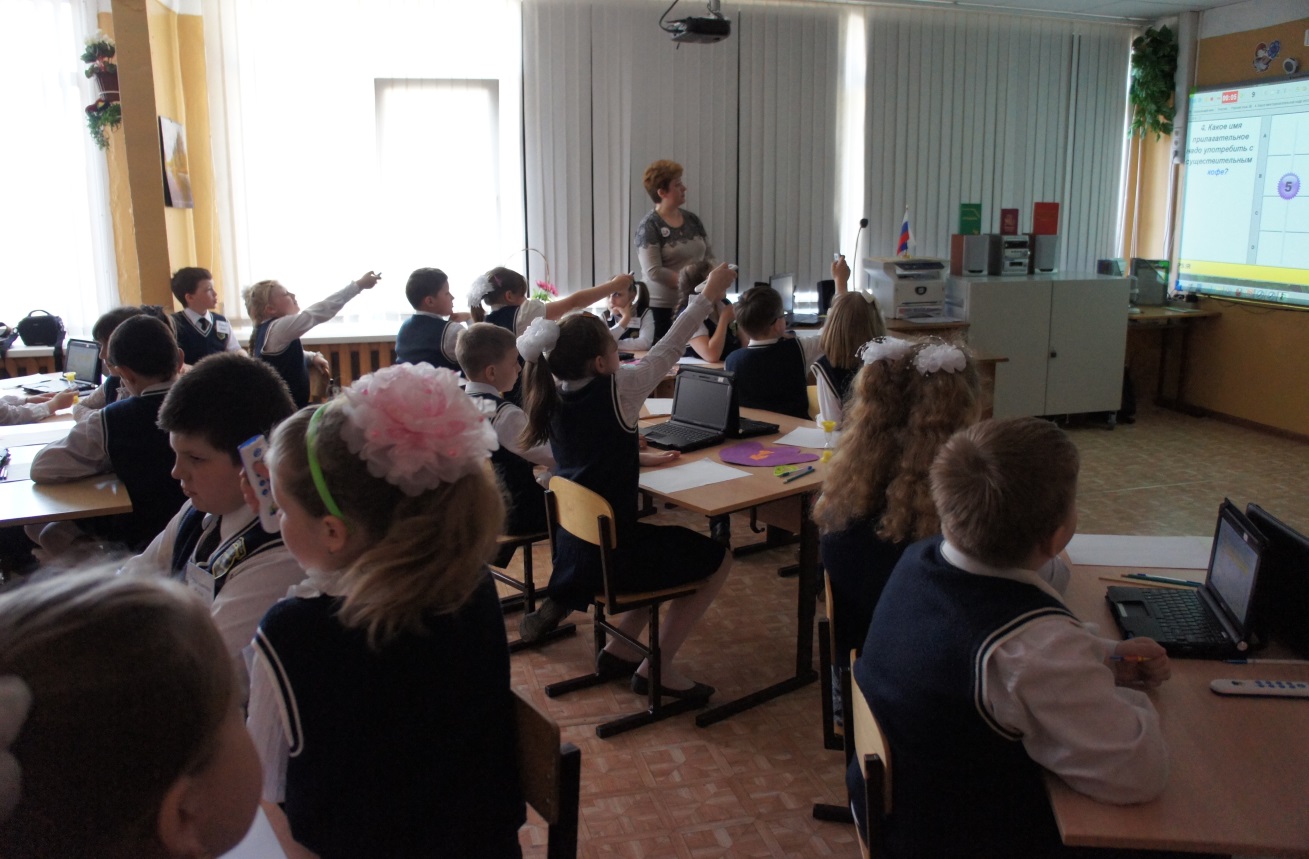 Ход урока.Учитель: Добрый день, уважаемые коллеги! Мы рады встрече с вами на районном семинаре мастер - класса и надеемся  на сотрудничество и взаимопонимание, основной принцип которого:«Мы  знаем, как это делать, и мы  покажем вам».( входят в класс ученики 3 класса)Организационный момент.Прозвенел звонок для насВстали все у парт красивоПовернулись, улыбнулись,Поздоровались учтиво.Тихо сели, спинки прямоВсе с улыбкою вздохнёмИ мастер – класс мы наш начнём.- Все расселись по местам, никому не тесно?По секрету я скажу вам: «Будет интересно».Возьмитесь дружно за руки и мысленно пожелайте друг другу хороших идей, ясных мыслей и дружной работы.Актуализация знаний.Итак, девиз нашего урока мастер – класса «Учимся вместе». «Ни шагу назад, ни шагу на месте! Только вперёд, и только все вместе!»А для того, чтобы хорошо вместе работать, творить, какие качества необходимы на уроке?Верно. Терпение, трудолюбие, старательность, самостоятельность, активность и т. д. Вот все эти качества мы и возьмём на наш важный фрагмент урока русского языка.( звучит музыка Шопена « Весна»)«Вот и наступила долгожданная весна! У всех она разная: где – то зелёная травка появилась, а где – то ещё снег лежит. Но солнышко всем светит ласково и даже уже пригревает.           Ах, как красива, как прекрасна           Весна с зелёною листвой           В зелёно – яркий цвет одета           И с нежными цветами над травой. Да, весну всегда ждут, ей радуются, она дарит людям чудесные весенние цветы».( открывает учитель доску, цветок ландыш)( звучит песня «Ландыши»)- Беленькие горошки на зелёной ножке.Чтобы узнать тему сегодняшнего урока, нужно правильно ответить на вопросы.За каждый правильный ответ, я буду открывать одну или даже три беленькие горошинки. Мы с нашими гостями будем рады вашим хорошим и правильным ответам.- Что такое текст?  ( это слово или несколько слов, которые состоят                                   из предложений)       ( 1)  - Назовите виды текстов?                           ( 2)- К какому виду текста можно отнести загадку?         «Нам запах свежести лесной           Приносит раннею весной.           Цветок душистый, нежный           Из кисти белоснежной». ( ландыш)       (3)- У какого слова нельзя определить род: большие, сказочное, сладкая? (1- Назовите сложные имена прилагательные?     (1)- Некоторые слова могут употребляться в прямом и переносном значении.                Назовите общее определение к трём существительным          Ёж, взгляд, куст ( колючий)       (3)- Что значит фразеологизм  – золотые руки( мастер на все руки)     ( 1)- Подберите синоним к словосочетанию: верный ответ – правильный ответ. (2)- Правильно.         Тема нашего урока «Обобщение знаний об имени прилагательном»Работа учащихся в паре. - Сейчас у вас есть возможность закрепить  и обобщить свои знания об имени прилагательном.- Напоминаю правила ваших действий:                           ●громко не разговаривать, чтобы не мешать другим;                           ●говорить так, чтобы вас слышал только ваш сосед;                           ●договориться об очерёдности;                           ●поблагодарить товарища за совместную работу.( одна пара выходит к доске и выполняют работу на Интерактивной доске, остальные учащиеся на неутбуках)- Откройте тему «Имя прилагательное». Затем окно «Многовариантные тесты».Выполняйте 8 заданий.Окно «Разбей на группы». Выполняют учащиеся самостоятельно. Проверка.Релаксация.Самый лучший отдых – это, как известно смена деятельности.( звучит спокойная мелодия)- Итак, закройте глаза, положите руки на колени, расслабьтесь. Вы на лесной полянке. Чудесный, ясный день. Лесную полянку украшают весенние цветы: тюльпаны, ландыши, подснежники, крокусы. Мысленно полюбуйтесь ими, вдохните аромат весенних цветов. Вам приятно, вы чувствуете себя хорошо. Вдохните в себя свежесть весеннего дня и тепло солнечных лучей.Я посчитаю до 6  и на 6 вы откроете глаза и увидите красоту весенних цветов.(на столах у каждой команды – весенний цветок с заданием для группы)Команда – это группа людей, которая работает вместе, согласованно, чтобы добиться какой – либо цели. Сначала прослушаем задания для всех команд, а затем вместе начнём выполнять.( звучит песня « Подснежники»)1 группа выполняет задание:- Ваша команда составляет творческое задание – синквейн на тему:             «Весенние цветы»( звучит стихотворение «Крокус»)Показал сегодня фокусМне цветочек ранний – крокус!Шла я утром по тропинке –Словно в сказочной картинкеВиден из земли росточек!А на нём цветёт цветочек!2 группа выполняет задание:- Ваша команда  составляет словосочетания с данными прилагательными:          Понятный, понятливый               ( язык    человек)          Каменистый, каменный               ( берег     дом)          Удачливый, удачный                   ( школьник    день    поход     альпинист)            3 группа выполняет задание:          - Ваша команда  соберёт рассыпавшую загадку, так, чтобы она имела             стихотворную форму. В начале каждой строчки проставить цифры от 1 до 4.Замечательный цветокСловно яркий огонёкПышный, важный, словно панНежный, бархатный…. тюльпан.( читает учитель загадку)Листья выпустил, как стрелыОн цветёт цветочком белымВ серединке цветокГолову склоняет в бок.Смотрит скромно – скромно внизА красавца звать – нарцисс.4 группа выполняет задание:- Ваша команда рассматривает репродукцию весеннего пейзажа и составляет словосочетания по схеме:Прил. + сущ. в ср. р. в П.п.Прил.+ сущ. в ж.р. в Р. П.( рассказ ученика о цветке «Весенник»)5 группа выполняет задание:- Ваша команда составляет словарь антонимов имён прилагательных.( рассказ учителя  о цветке «Первоцвет») ( примула)- Цветок известен всему миру как примула. В России его называют первоцвет весенний. Он похож на связку ключей, золотых ключей, которыми весна открывает двери теплу и солнцу.- Растёт на полянах, в лугах, в светлых лесах. Цветёт в апреле – мае. Листья первоцвета богаты витамином С и могут быть использования для приготовления салатов, супов.6 группа выполняет задание:- Ваша команда  выписывает в таблицу имена прилагательные м.р., ж.р., ср.р. ( ближняя, сильный, дешёвое, раннее, сказочный, весенняя,)_( учащиеся выполняют работу под мелодию «Команда молодости нашей»)Защита команд.- Что общего у всех этих цветов? ( они появляются на свет весной)- Ребята! Нельзя срывать ни в лесу, ни на лугу, не на полянке цветы. Пусть они цветут и благоухают, радуют нас своим запахом и ярким нарядом.                   Я должен над цветами наклониться                   Не для того, чтоб рвать или срезать                   А чтоб увидеть добрые их лица                   И доброе лицо им показать.Занимательный тест. Работа с системой голосования и контроля знаний.( Работа по вариантам.  Результат на диаграмме. Сравнение вариантов.)- Какой вопрос вызвал у вас затруднение?- Какой вопрос был интересен?    6. Физминутка для глаз.       - Свои глазки устремите на любые цветы в классе. Поморгайте глазками, закройте глазки.    7. Заключение урока.                 ( видео – запись сказки В. Катаева «Цветик – семицветик»)      - Вспомните, ребята, на что потратила  девочка Женя последний свой лепесток?      - Чему учит сказка?     - Вот и в нашем классе вырос цветик – семицветик….      - Сейчас каждая команда скажет, на чтобы она потратила свой лепесток.( ребята отрывают любой лепесток и говорят своё общее желание)     - Остался последний лепесток. Как вы думаете, для кого предназначен последний лепесток?          -Я хочу, чтобы все люди уважали и любили друг друга, чтобы чаще улыбались.          -Хочу, чтобы вы росли добрыми, отзывчивыми, сильными и здоровыми.          - И чтобы я и ваши родные всегда вами гордились.( звучит песня: «Ты да, да мы с тобой». )Идёт показ слайдов на экране.Итог урока- Что показалось на уроке наиболее интересным?- Кого можно поблагодарить за работу?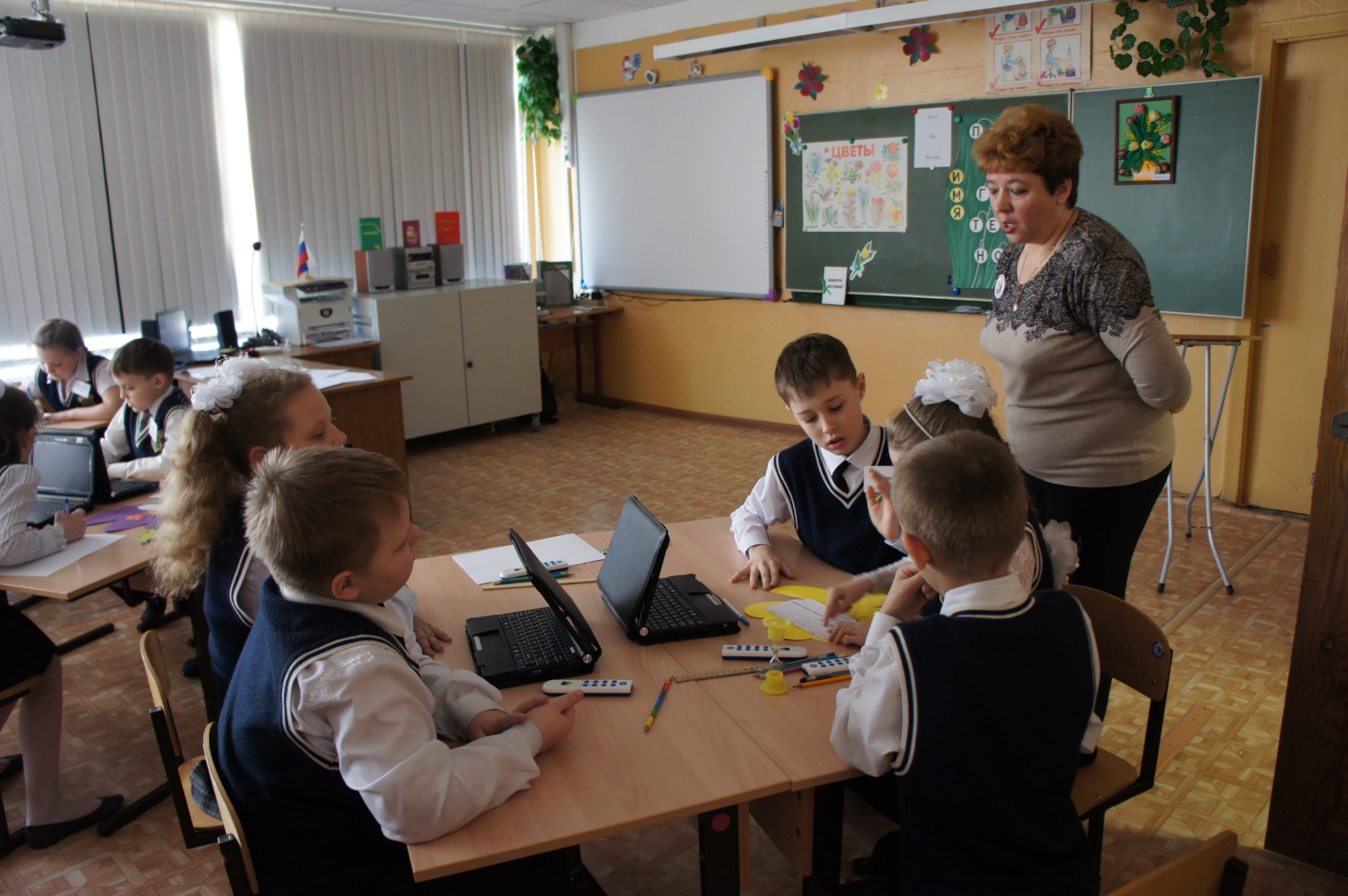 